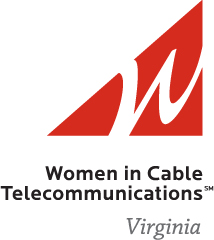 WICT Virginia Chapter500 Shentel WayEdinburg, VA 22824DATE:5/1/2017INVOICE #:WICTVAMentee2017-14Cox MediaDUE DATE:due upon receipt1341 Crossways BlvdChesapeake, VA 23320INVOICEINVOICEINVOICEDESCRIPTIONDESCRIPTIONAMOUNTWICT VA Mentoring Program WICT VA Mentoring Program $300.00Lynette LandersTOTAL DUE   $                          300.00 If you have any questions concerning this invoice, contact:  Sarah Fromme - 540-984-3273 or sarah.fromme@emp.shentel.comIf you have any questions concerning this invoice, contact:  Sarah Fromme - 540-984-3273 or sarah.fromme@emp.shentel.comIf you have any questions concerning this invoice, contact:  Sarah Fromme - 540-984-3273 or sarah.fromme@emp.shentel.com